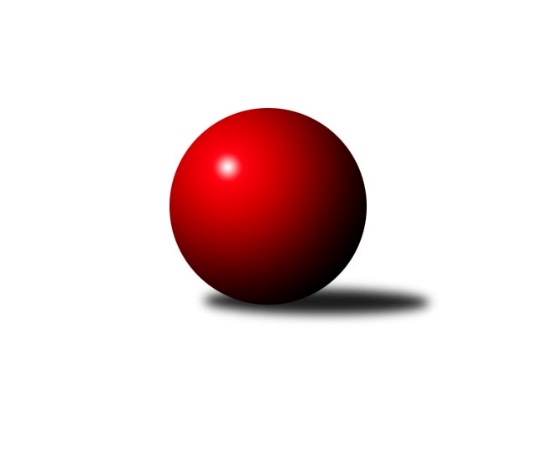 Č.8Ročník 2021/2022	14.8.2024 Severočeská divize 2021/2022Statistika 8. kolaTabulka družstev:		družstvo	záp	výh	rem	proh	skore	sety	průměr	body	plné	dorážka	chyby	1.	ASK Lovosice	9	8	0	1	47.5 : 24.5 	(57.0 : 51.0)	2605	16	1790	815	34.3	2.	TJ Sokol Údlice	8	6	1	1	41.0 : 23.0 	(58.0 : 38.0)	2617	13	1812	805	36	3.	TJ VTŽ Chomutov	8	5	1	2	37.0 : 27.0 	(53.0 : 43.0)	2547	11	1738	809	36.9	4.	TJ Lokomotiva Liberec	8	4	1	3	36.0 : 28.0 	(51.0 : 45.0)	2597	9	1790	807	32.1	5.	TJ KK Louny	8	4	1	3	32.5 : 31.5 	(46.0 : 50.0)	2602	9	1800	802	36.8	6.	SK Šluknov	8	4	0	4	38.0 : 26.0 	(57.0 : 39.0)	2564	8	1731	833	31	7.	TJ Jiskra Nový Bor	9	4	0	5	40.0 : 32.0 	(62.0 : 46.0)	2551	8	1769	782	43.2	8.	TJ Lokomotiva Ústí n. L. B	8	3	1	4	29.0 : 35.0 	(42.0 : 54.0)	2498	7	1761	737	40.9	9.	TJ Kovostroj Děčín	8	3	0	5	28.0 : 36.0 	(41.0 : 55.0)	2508	6	1745	763	42.1	10.	SK Skalice	8	3	0	5	25.0 : 39.0 	(39.5 : 56.5)	2454	6	1733	722	50.9	11.	SK Verneřice	8	1	1	6	22.0 : 42.0 	(43.5 : 52.5)	2542	3	1763	778	40.1	12.	TJ Sokol Blíževedly	8	1	0	7	16.0 : 48.0 	(38.0 : 58.0)	2477	2	1744	733	54.9Tabulka doma:		družstvo	záp	výh	rem	proh	skore	sety	průměr	body	maximum	minimum	1.	TJ Sokol Údlice	4	3	1	0	23.0 : 9.0 	(32.0 : 16.0)	2661	7	2745	2607	2.	TJ Lokomotiva Liberec	4	3	0	1	22.0 : 10.0 	(27.0 : 21.0)	2734	6	2880	2628	3.	SK Skalice	4	3	0	1	21.0 : 11.0 	(28.5 : 19.5)	2666	6	2714	2618	4.	TJ Kovostroj Děčín	4	3	0	1	20.0 : 12.0 	(22.5 : 25.5)	2525	6	2583	2471	5.	TJ Lokomotiva Ústí n. L. B	4	3	0	1	19.5 : 12.5 	(25.0 : 23.0)	2651	6	2665	2624	6.	TJ VTŽ Chomutov	4	3	0	1	19.0 : 13.0 	(26.5 : 21.5)	2684	6	2727	2655	7.	ASK Lovosice	4	3	0	1	18.5 : 13.5 	(22.5 : 25.5)	2549	6	2587	2507	8.	TJ Jiskra Nový Bor	5	3	0	2	26.0 : 14.0 	(37.0 : 23.0)	2501	6	2534	2459	9.	TJ KK Louny	4	2	1	1	16.0 : 16.0 	(23.0 : 25.0)	2713	5	2776	2619	10.	SK Šluknov	4	2	0	2	19.0 : 13.0 	(30.0 : 18.0)	2539	4	2562	2496	11.	TJ Sokol Blíževedly	4	1	0	3	9.0 : 23.0 	(20.0 : 28.0)	2410	2	2463	2365	12.	SK Verneřice	4	0	1	3	9.0 : 23.0 	(20.0 : 28.0)	2494	1	2539	2473Tabulka venku:		družstvo	záp	výh	rem	proh	skore	sety	průměr	body	maximum	minimum	1.	ASK Lovosice	5	5	0	0	29.0 : 11.0 	(34.5 : 25.5)	2617	10	2694	2552	2.	TJ Sokol Údlice	4	3	0	1	18.0 : 14.0 	(26.0 : 22.0)	2606	6	2731	2531	3.	TJ VTŽ Chomutov	4	2	1	1	18.0 : 14.0 	(26.5 : 21.5)	2513	5	2656	2168	4.	SK Šluknov	4	2	0	2	19.0 : 13.0 	(27.0 : 21.0)	2570	4	2590	2547	5.	TJ KK Louny	4	2	0	2	16.5 : 15.5 	(23.0 : 25.0)	2574	4	2658	2509	6.	TJ Lokomotiva Liberec	4	1	1	2	14.0 : 18.0 	(24.0 : 24.0)	2562	3	2720	2391	7.	TJ Jiskra Nový Bor	4	1	0	3	14.0 : 18.0 	(25.0 : 23.0)	2563	2	2632	2486	8.	SK Verneřice	4	1	0	3	13.0 : 19.0 	(23.5 : 24.5)	2554	2	2717	2382	9.	TJ Lokomotiva Ústí n. L. B	4	0	1	3	9.5 : 22.5 	(17.0 : 31.0)	2459	1	2620	2308	10.	TJ Kovostroj Děčín	4	0	0	4	8.0 : 24.0 	(18.5 : 29.5)	2504	0	2612	2422	11.	TJ Sokol Blíževedly	4	0	0	4	7.0 : 25.0 	(18.0 : 30.0)	2493	0	2573	2414	12.	SK Skalice	4	0	0	4	4.0 : 28.0 	(11.0 : 37.0)	2401	0	2572	2208Tabulka podzimní části:		družstvo	záp	výh	rem	proh	skore	sety	průměr	body	doma	venku	1.	ASK Lovosice	9	8	0	1	47.5 : 24.5 	(57.0 : 51.0)	2605	16 	3 	0 	1 	5 	0 	0	2.	TJ Sokol Údlice	8	6	1	1	41.0 : 23.0 	(58.0 : 38.0)	2617	13 	3 	1 	0 	3 	0 	1	3.	TJ VTŽ Chomutov	8	5	1	2	37.0 : 27.0 	(53.0 : 43.0)	2547	11 	3 	0 	1 	2 	1 	1	4.	TJ Lokomotiva Liberec	8	4	1	3	36.0 : 28.0 	(51.0 : 45.0)	2597	9 	3 	0 	1 	1 	1 	2	5.	TJ KK Louny	8	4	1	3	32.5 : 31.5 	(46.0 : 50.0)	2602	9 	2 	1 	1 	2 	0 	2	6.	SK Šluknov	8	4	0	4	38.0 : 26.0 	(57.0 : 39.0)	2564	8 	2 	0 	2 	2 	0 	2	7.	TJ Jiskra Nový Bor	9	4	0	5	40.0 : 32.0 	(62.0 : 46.0)	2551	8 	3 	0 	2 	1 	0 	3	8.	TJ Lokomotiva Ústí n. L. B	8	3	1	4	29.0 : 35.0 	(42.0 : 54.0)	2498	7 	3 	0 	1 	0 	1 	3	9.	TJ Kovostroj Děčín	8	3	0	5	28.0 : 36.0 	(41.0 : 55.0)	2508	6 	3 	0 	1 	0 	0 	4	10.	SK Skalice	8	3	0	5	25.0 : 39.0 	(39.5 : 56.5)	2454	6 	3 	0 	1 	0 	0 	4	11.	SK Verneřice	8	1	1	6	22.0 : 42.0 	(43.5 : 52.5)	2542	3 	0 	1 	3 	1 	0 	3	12.	TJ Sokol Blíževedly	8	1	0	7	16.0 : 48.0 	(38.0 : 58.0)	2477	2 	1 	0 	3 	0 	0 	4Tabulka jarní části:		družstvo	záp	výh	rem	proh	skore	sety	průměr	body	doma	venku	1.	TJ Sokol Údlice	0	0	0	0	0.0 : 0.0 	(0.0 : 0.0)	0	0 	0 	0 	0 	0 	0 	0 	2.	SK Skalice	0	0	0	0	0.0 : 0.0 	(0.0 : 0.0)	0	0 	0 	0 	0 	0 	0 	0 	3.	SK Šluknov	0	0	0	0	0.0 : 0.0 	(0.0 : 0.0)	0	0 	0 	0 	0 	0 	0 	0 	4.	SK Verneřice	0	0	0	0	0.0 : 0.0 	(0.0 : 0.0)	0	0 	0 	0 	0 	0 	0 	0 	5.	TJ Sokol Blíževedly	0	0	0	0	0.0 : 0.0 	(0.0 : 0.0)	0	0 	0 	0 	0 	0 	0 	0 	6.	TJ Lokomotiva Liberec	0	0	0	0	0.0 : 0.0 	(0.0 : 0.0)	0	0 	0 	0 	0 	0 	0 	0 	7.	TJ Kovostroj Děčín	0	0	0	0	0.0 : 0.0 	(0.0 : 0.0)	0	0 	0 	0 	0 	0 	0 	0 	8.	ASK Lovosice	0	0	0	0	0.0 : 0.0 	(0.0 : 0.0)	0	0 	0 	0 	0 	0 	0 	0 	9.	TJ VTŽ Chomutov	0	0	0	0	0.0 : 0.0 	(0.0 : 0.0)	0	0 	0 	0 	0 	0 	0 	0 	10.	TJ KK Louny	0	0	0	0	0.0 : 0.0 	(0.0 : 0.0)	0	0 	0 	0 	0 	0 	0 	0 	11.	TJ Jiskra Nový Bor	0	0	0	0	0.0 : 0.0 	(0.0 : 0.0)	0	0 	0 	0 	0 	0 	0 	0 	12.	TJ Lokomotiva Ústí n. L. B	0	0	0	0	0.0 : 0.0 	(0.0 : 0.0)	0	0 	0 	0 	0 	0 	0 	0 Zisk bodů pro družstvo:		jméno hráče	družstvo	body	zápasy	v %	dílčí body	sety	v %	1.	Michal Bruthans 	ASK Lovosice 	8.5	/	9	(94%)	13	/	18	(72%)	2.	Stanislav Šmíd ml.	TJ VTŽ Chomutov 	8	/	8	(100%)	14	/	16	(88%)	3.	Petr Vajnar 	SK Šluknov 	7	/	8	(88%)	14	/	16	(88%)	4.	Martin Vršan 	TJ Sokol Údlice 	7	/	8	(88%)	14	/	16	(88%)	5.	Jitka Rollová 	TJ KK Louny 	7	/	8	(88%)	14	/	16	(88%)	6.	Václav Vlk 	TJ Lokomotiva Liberec 	7	/	8	(88%)	13	/	16	(81%)	7.	Martin Kortan 	TJ Jiskra Nový Bor 	7	/	9	(78%)	14	/	18	(78%)	8.	Jakub Hudec 	ASK Lovosice 	7	/	9	(78%)	11	/	18	(61%)	9.	Karel Valeš 	TJ VTŽ Chomutov 	6	/	7	(86%)	12	/	14	(86%)	10.	Radek Kandl 	TJ Kovostroj Děčín 	6	/	7	(86%)	8.5	/	14	(61%)	11.	Eliška Marušáková 	SK Šluknov 	6	/	8	(75%)	11.5	/	16	(72%)	12.	Radek Marušák 	SK Šluknov 	6	/	8	(75%)	10.5	/	16	(66%)	13.	Jiří Pachl 	TJ Lokomotiva Liberec 	6	/	8	(75%)	10	/	16	(63%)	14.	Tomáš Novák 	TJ Kovostroj Děčín 	6	/	8	(75%)	10	/	16	(63%)	15.	Eugen Škurla 	TJ Lokomotiva Ústí n. L. B 	6	/	8	(75%)	10	/	16	(63%)	16.	Alena Dunková 	TJ Jiskra Nový Bor 	6	/	9	(67%)	10	/	18	(56%)	17.	Robert Suchomel st.	TJ VTŽ Chomutov 	5	/	6	(83%)	9.5	/	12	(79%)	18.	Vladimír Hurník 	TJ Sokol Údlice 	5	/	7	(71%)	10	/	14	(71%)	19.	Radek Jung 	TJ KK Louny 	5	/	7	(71%)	10	/	14	(71%)	20.	Miloslav Plíšek 	SK Verneřice 	5	/	7	(71%)	10	/	14	(71%)	21.	Jana Susková 	TJ Lokomotiva Liberec 	5	/	7	(71%)	10	/	14	(71%)	22.	Daniel Sekyra 	SK Verneřice 	5	/	8	(63%)	10	/	16	(63%)	23.	Ladislav Zalabák 	ASK Lovosice 	5	/	8	(63%)	10	/	16	(63%)	24.	Jaroslav Verner 	TJ Sokol Údlice 	5	/	8	(63%)	8	/	16	(50%)	25.	Simona Šťastná 	TJ Jiskra Nový Bor 	5	/	9	(56%)	9	/	18	(50%)	26.	Miloš Maňour 	ASK Lovosice 	5	/	9	(56%)	7	/	18	(39%)	27.	Daniela Hlaváčová 	TJ KK Louny 	4.5	/	8	(56%)	9	/	16	(56%)	28.	Milan Jaworek 	TJ Lokomotiva Ústí n. L. B 	4.5	/	8	(56%)	7	/	16	(44%)	29.	Patrik Kukeně 	SK Verneřice 	4	/	6	(67%)	7	/	12	(58%)	30.	Jiří Přeučil 	TJ Sokol Blíževedly 	4	/	7	(57%)	9	/	14	(64%)	31.	Oldřich Fadrhons 	TJ Sokol Údlice 	4	/	7	(57%)	8	/	14	(57%)	32.	Denisa Kovačovičová 	TJ Lokomotiva Liberec 	4	/	7	(57%)	8	/	14	(57%)	33.	Václav Kořánek 	SK Šluknov 	4	/	7	(57%)	6	/	14	(43%)	34.	Ladislav Javorek ml.	SK Skalice 	4	/	8	(50%)	9	/	16	(56%)	35.	Aleš Havlík 	TJ Lokomotiva Liberec 	4	/	8	(50%)	7	/	16	(44%)	36.	Petr Kout 	TJ Jiskra Nový Bor 	4	/	8	(50%)	7	/	16	(44%)	37.	Lukáš Zítka 	SK Verneřice 	3	/	3	(100%)	5	/	6	(83%)	38.	Petr Kohlíček 	TJ Jiskra Nový Bor 	3	/	4	(75%)	4	/	8	(50%)	39.	Jan Řeřicha 	TJ Jiskra Nový Bor 	3	/	5	(60%)	7	/	10	(70%)	40.	Lenka Kohlíčková 	TJ Jiskra Nový Bor 	3	/	5	(60%)	7	/	10	(70%)	41.	František Dobiáš 	TJ Sokol Údlice 	3	/	6	(50%)	8	/	12	(67%)	42.	František Tomík 	SK Šluknov 	3	/	6	(50%)	6	/	12	(50%)	43.	Václav Valenta ml.	TJ KK Louny 	3	/	6	(50%)	5	/	12	(42%)	44.	Pavel Hájek 	TJ Sokol Blíževedly 	3	/	6	(50%)	5	/	12	(42%)	45.	Pavel Piskoř 	TJ Kovostroj Děčín 	3	/	6	(50%)	5	/	12	(42%)	46.	Jiří Šácha 	SK Skalice 	3	/	7	(43%)	8	/	14	(57%)	47.	Viktor Žďárský 	TJ VTŽ Chomutov 	3	/	7	(43%)	7.5	/	14	(54%)	48.	Petr Fabian 	TJ Lokomotiva Ústí n. L. B 	3	/	8	(38%)	9	/	16	(56%)	49.	Josef Matějka 	TJ Sokol Blíževedly 	3	/	8	(38%)	8	/	16	(50%)	50.	Petr Zalabák st.	ASK Lovosice 	3	/	8	(38%)	7	/	16	(44%)	51.	Jiří Šípek 	TJ Lokomotiva Ústí n. L. B 	3	/	8	(38%)	6	/	16	(38%)	52.	Anna Houdková 	ASK Lovosice 	3	/	9	(33%)	8	/	18	(44%)	53.	Libor Křenek 	SK Skalice 	2	/	2	(100%)	2	/	4	(50%)	54.	Jan Zeman 	TJ Lokomotiva Ústí n. L. B 	2	/	3	(67%)	4	/	6	(67%)	55.	Jiří Piskáček 	SK Skalice 	2	/	3	(67%)	3	/	6	(50%)	56.	Miroslav Zítek 	TJ Sokol Údlice 	2	/	4	(50%)	6	/	8	(75%)	57.	Stanislav Šmíd st.	TJ VTŽ Chomutov 	2	/	4	(50%)	2.5	/	8	(31%)	58.	Ladislav Hojný 	SK Šluknov 	2	/	4	(50%)	2	/	8	(25%)	59.	Adéla Molnár Exnerová 	TJ Kovostroj Děčín 	2	/	5	(40%)	4.5	/	10	(45%)	60.	Eduard Kezer ml.	SK Skalice 	2	/	5	(40%)	3.5	/	10	(35%)	61.	Dalibor Dařílek 	TJ Lokomotiva Ústí n. L. B 	2	/	6	(33%)	2	/	12	(17%)	62.	Jan Sklenář 	SK Šluknov 	2	/	7	(29%)	7	/	14	(50%)	63.	Alois Veselý 	TJ Sokol Blíževedly 	2	/	7	(29%)	5	/	14	(36%)	64.	Vratislav Kubita 	TJ Kovostroj Děčín 	2	/	7	(29%)	5	/	14	(36%)	65.	Pavel Jablonický 	TJ Kovostroj Děčín 	2	/	8	(25%)	6	/	16	(38%)	66.	Oldřich Vlasák 	SK Skalice 	2	/	8	(25%)	4	/	16	(25%)	67.	Nataša Kovačovičová 	TJ Lokomotiva Liberec 	2	/	8	(25%)	2	/	16	(13%)	68.	Martin Zeman 	SK Skalice 	1	/	1	(100%)	1	/	2	(50%)	69.	Josef Matoušek 	TJ Lokomotiva Ústí n. L. B 	1	/	2	(50%)	3	/	4	(75%)	70.	Libor Hrnčíř 	SK Skalice 	1	/	2	(50%)	3	/	4	(75%)	71.	Jaroslava Kozáková 	SK Skalice 	1	/	2	(50%)	2	/	4	(50%)	72.	Miroslav Sodomka 	TJ KK Louny 	1	/	3	(33%)	3	/	6	(50%)	73.	Tomáš Kesner 	TJ KK Louny 	1	/	3	(33%)	2	/	6	(33%)	74.	Ladislav Javorek st.	SK Skalice 	1	/	4	(25%)	3	/	8	(38%)	75.	Michal Gajdušek 	TJ Jiskra Nový Bor 	1	/	4	(25%)	3	/	8	(38%)	76.	Václav Valenta st.	TJ KK Louny 	1	/	4	(25%)	1	/	8	(13%)	77.	Petr Guth 	TJ Sokol Blíževedly 	1	/	5	(20%)	3	/	10	(30%)	78.	Petr Veselý 	TJ Kovostroj Děčín 	1	/	5	(20%)	2	/	10	(20%)	79.	Petr Mako 	TJ Sokol Údlice 	1	/	5	(20%)	2	/	10	(20%)	80.	Dančo Bosilkov 	TJ VTŽ Chomutov 	1	/	5	(20%)	1.5	/	10	(15%)	81.	Roman Přeučil 	TJ Sokol Blíževedly 	1	/	7	(14%)	5	/	14	(36%)	82.	Petr Lukšík 	TJ VTŽ Chomutov 	1	/	7	(14%)	3	/	14	(21%)	83.	Radek Mach 	SK Verneřice 	1	/	8	(13%)	5	/	16	(31%)	84.	Martin Ledwoň 	SK Verneřice 	1	/	8	(13%)	3.5	/	16	(22%)	85.	Anton Zajac 	TJ Lokomotiva Liberec 	0	/	1	(0%)	1	/	2	(50%)	86.	Tomáš Charvát 	ASK Lovosice 	0	/	1	(0%)	1	/	2	(50%)	87.	Daniel Žemlička 	SK Verneřice 	0	/	1	(0%)	1	/	2	(50%)	88.	Miloš Merkl 	TJ Sokol Blíževedly 	0	/	1	(0%)	1	/	2	(50%)	89.	Pavlína Sekyrová 	SK Verneřice 	0	/	1	(0%)	0	/	2	(0%)	90.	Zdeněk Novák 	TJ VTŽ Chomutov 	0	/	1	(0%)	0	/	2	(0%)	91.	Miroslava Löffelmannová 	SK Skalice 	0	/	1	(0%)	0	/	2	(0%)	92.	Martin Václavek 	TJ KK Louny 	0	/	1	(0%)	0	/	2	(0%)	93.	Václav Ajm 	TJ Lokomotiva Ústí n. L. B 	0	/	1	(0%)	0	/	2	(0%)	94.	Roman Slavík 	TJ Kovostroj Děčín 	0	/	1	(0%)	0	/	2	(0%)	95.	Jaroslav Chot 	ASK Lovosice 	0	/	1	(0%)	0	/	2	(0%)	96.	Miroslav Kesner 	TJ KK Louny 	0	/	1	(0%)	0	/	2	(0%)	97.	Milan Bašta 	TJ KK Louny 	0	/	1	(0%)	0	/	2	(0%)	98.	Lenka Nováková 	TJ VTŽ Chomutov 	0	/	1	(0%)	0	/	2	(0%)	99.	Jana Kořínková 	TJ Lokomotiva Liberec 	0	/	1	(0%)	0	/	2	(0%)	100.	Zdenek Ramajzl 	TJ Lokomotiva Ústí n. L. B 	0	/	1	(0%)	0	/	2	(0%)	101.	Libor Marek 	TJ KK Louny 	0	/	2	(0%)	2	/	4	(50%)	102.	Emil Campr 	TJ Sokol Údlice 	0	/	2	(0%)	2	/	4	(50%)	103.	Petra Javorková 	SK Skalice 	0	/	2	(0%)	1	/	4	(25%)	104.	Petr Pop 	TJ KK Louny 	0	/	2	(0%)	0	/	4	(0%)	105.	Ladislava Šmídová 	SK Skalice 	0	/	2	(0%)	0	/	4	(0%)	106.	František Pfeifer 	TJ KK Louny 	0	/	2	(0%)	0	/	4	(0%)	107.	Zdeněk Rauner 	TJ Lokomotiva Ústí n. L. B 	0	/	2	(0%)	0	/	4	(0%)	108.	Pavel Čubr 	SK Verneřice 	0	/	5	(0%)	2	/	10	(20%)	109.	Ludmila Tomášková 	TJ Sokol Blíževedly 	0	/	7	(0%)	2	/	14	(14%)Průměry na kuželnách:		kuželna	průměr	plné	dorážka	chyby	výkon na hráče	1.	Louny, 1-2	2681	1813	868	35.4	(446.9)	2.	Sport Park Liberec, 1-4	2668	1836	831	37.4	(444.8)	3.	TJ VTŽ Chomutov, 1-2	2634	1787	846	33.4	(439.0)	4.	Skalice u České Lípy, 1-2	2634	1844	789	48.4	(439.0)	5.	TJ Lokomotiva Ústí nad Labem, 1-4	2619	1808	811	32.1	(436.6)	6.	Údlice, 1-2	2585	1774	811	38.1	(430.9)	7.	Bohušovice, 1-4	2530	1738	791	31.8	(421.7)	8.	Šluknov, 1-2	2519	1736	783	35.1	(420.0)	9.	Verneřice, 1-2	2518	1736	782	31.4	(419.8)	10.	Kovostroj Děčín, 1-2	2515	1744	770	42.5	(419.2)	11.	Blíževedly, 1-2	2440	1710	730	51.0	(406.8)	12.	Nový Bor, 1-2	2425	1732	692	60.0	(404.2)Nejlepší výkony na kuželnách:Louny, 1-2TJ KK Louny	2776	5. kolo	Radek Jung 	TJ KK Louny	524	7. koloTJ KK Louny	2752	2. kolo	Radek Mach 	SK Verneřice	506	5. koloTJ Lokomotiva Liberec	2720	2. kolo	Daniel Sekyra 	SK Verneřice	500	5. koloSK Verneřice	2717	5. kolo	Jitka Rollová 	TJ KK Louny	496	7. koloTJ KK Louny	2704	7. kolo	Aleš Havlík 	TJ Lokomotiva Liberec	491	2. koloASK Lovosice	2694	3. kolo	Jitka Rollová 	TJ KK Louny	486	5. koloTJ KK Louny	2619	3. kolo	Jana Susková 	TJ Lokomotiva Liberec	486	2. koloSK Skalice	2470	7. kolo	Michal Bruthans 	ASK Lovosice	484	3. kolo		. kolo	Radek Jung 	TJ KK Louny	481	2. kolo		. kolo	Jakub Hudec 	ASK Lovosice	480	3. koloSport Park Liberec, 1-4TJ Lokomotiva Liberec	2880	1. kolo	Jiří Pachl 	TJ Lokomotiva Liberec	512	1. koloTJ Lokomotiva Liberec	2751	5. kolo	Aleš Havlík 	TJ Lokomotiva Liberec	505	5. koloTJ Sokol Údlice	2731	7. kolo	Jana Susková 	TJ Lokomotiva Liberec	490	1. koloTJ Lokomotiva Liberec	2678	7. kolo	Václav Vlk 	TJ Lokomotiva Liberec	487	3. koloTJ Jiskra Nový Bor	2632	5. kolo	Václav Vlk 	TJ Lokomotiva Liberec	486	1. koloTJ Lokomotiva Liberec	2628	3. kolo	Aleš Havlík 	TJ Lokomotiva Liberec	480	1. koloSK Skalice	2572	1. kolo	Václav Vlk 	TJ Lokomotiva Liberec	476	5. koloTJ Sokol Blíževedly	2478	3. kolo	Simona Šťastná 	TJ Jiskra Nový Bor	473	5. kolo		. kolo	Denisa Kovačovičová 	TJ Lokomotiva Liberec	471	3. kolo		. kolo	Jiří Pachl 	TJ Lokomotiva Liberec	468	7. koloTJ VTŽ Chomutov, 1-2TJ VTŽ Chomutov	2727	2. kolo	Karel Valeš 	TJ VTŽ Chomutov	503	2. koloTJ VTŽ Chomutov	2678	8. kolo	Karel Valeš 	TJ VTŽ Chomutov	500	4. koloTJ VTŽ Chomutov	2677	4. kolo	Stanislav Šmíd ml.	TJ VTŽ Chomutov	498	2. koloTJ KK Louny	2658	6. kolo	Stanislav Šmíd ml.	TJ VTŽ Chomutov	490	8. koloTJ VTŽ Chomutov	2655	6. kolo	Václav Valenta ml.	TJ KK Louny	486	6. koloTJ Kovostroj Děčín	2612	8. kolo	Stanislav Šmíd ml.	TJ VTŽ Chomutov	484	6. koloSK Šluknov	2547	4. kolo	Radek Jung 	TJ KK Louny	478	6. koloTJ Jiskra Nový Bor	2520	2. kolo	Karel Valeš 	TJ VTŽ Chomutov	476	8. kolo		. kolo	Martin Kortan 	TJ Jiskra Nový Bor	467	2. kolo		. kolo	Pavel Piskoř 	TJ Kovostroj Děčín	466	8. koloSkalice u České Lípy, 1-2SK Skalice	2714	4. kolo	Ladislav Javorek ml.	SK Skalice	494	6. koloSK Skalice	2690	6. kolo	Libor Hrnčíř 	SK Skalice	486	6. koloASK Lovosice	2673	8. kolo	Ladislav Javorek ml.	SK Skalice	476	4. koloSK Skalice	2641	8. kolo	Jakub Hudec 	ASK Lovosice	472	8. koloTJ Lokomotiva Ústí n. L. B	2620	6. kolo	Petr Fabian 	TJ Lokomotiva Ústí n. L. B	468	6. koloSK Skalice	2618	2. kolo	Petr Zalabák st.	ASK Lovosice	465	8. koloTJ Sokol Údlice	2608	4. kolo	Jan Zeman 	TJ Lokomotiva Ústí n. L. B	464	6. koloTJ Sokol Blíževedly	2508	2. kolo	Martin Vršan 	TJ Sokol Údlice	463	4. kolo		. kolo	Jiří Přeučil 	TJ Sokol Blíževedly	463	2. kolo		. kolo	Jiří Šácha 	SK Skalice	458	4. koloTJ Lokomotiva Ústí nad Labem, 1-4TJ Lokomotiva Ústí n. L. B	2665	3. kolo	Milan Jaworek 	TJ Lokomotiva Ústí n. L. B	489	1. koloTJ Lokomotiva Ústí n. L. B	2662	1. kolo	Petr Fabian 	TJ Lokomotiva Ústí n. L. B	482	1. koloTJ VTŽ Chomutov	2656	5. kolo	Milan Jaworek 	TJ Lokomotiva Ústí n. L. B	476	5. koloTJ Lokomotiva Ústí n. L. B	2652	5. kolo	Dalibor Dařílek 	TJ Lokomotiva Ústí n. L. B	472	3. koloTJ Lokomotiva Ústí n. L. B	2624	7. kolo	Radek Kandl 	TJ Kovostroj Děčín	468	3. koloTJ KK Louny	2599	1. kolo	Jiří Přeučil 	TJ Sokol Blíževedly	466	7. koloTJ Sokol Blíževedly	2573	7. kolo	Jiří Šípek 	TJ Lokomotiva Ústí n. L. B	464	1. koloTJ Kovostroj Děčín	2528	3. kolo	Jan Zeman 	TJ Lokomotiva Ústí n. L. B	461	7. kolo		. kolo	Eugen Škurla 	TJ Lokomotiva Ústí n. L. B	461	3. kolo		. kolo	Petr Fabian 	TJ Lokomotiva Ústí n. L. B	459	7. koloÚdlice, 1-2TJ Sokol Údlice	2745	8. kolo	Vladimír Hurník 	TJ Sokol Údlice	504	8. koloTJ Sokol Údlice	2649	5. kolo	Karel Valeš 	TJ VTŽ Chomutov	499	3. koloTJ Sokol Údlice	2643	3. kolo	Martin Vršan 	TJ Sokol Údlice	487	1. koloTJ VTŽ Chomutov	2612	3. kolo	Petr Vajnar 	SK Šluknov	486	8. koloTJ Sokol Údlice	2607	1. kolo	Vladimír Hurník 	TJ Sokol Údlice	486	5. koloSK Šluknov	2590	8. kolo	Stanislav Šmíd ml.	TJ VTŽ Chomutov	480	3. koloTJ Kovostroj Děčín	2422	1. kolo	Martin Vršan 	TJ Sokol Údlice	479	8. koloTJ Sokol Blíževedly	2414	5. kolo	Jiří Přeučil 	TJ Sokol Blíževedly	472	5. kolo		. kolo	Jaroslav Verner 	TJ Sokol Údlice	466	8. kolo		. kolo	Martin Vršan 	TJ Sokol Údlice	465	3. koloBohušovice, 1-4TJ VTŽ Chomutov	2616	7. kolo	Miloš Maňour 	ASK Lovosice	501	7. koloASK Lovosice	2587	7. kolo	Stanislav Šmíd ml.	TJ VTŽ Chomutov	481	7. koloASK Lovosice	2586	4. kolo	Jana Susková 	TJ Lokomotiva Liberec	461	4. koloTJ Lokomotiva Liberec	2547	4. kolo	Ladislav Zalabák 	ASK Lovosice	449	4. koloASK Lovosice	2514	2. kolo	Stanislav Šmíd st.	TJ VTŽ Chomutov	448	7. koloASK Lovosice	2507	5. kolo	Jiří Pachl 	TJ Lokomotiva Liberec	447	4. koloTJ Kovostroj Děčín	2452	5. kolo	Jakub Hudec 	ASK Lovosice	445	5. koloTJ Lokomotiva Ústí n. L. B	2432	2. kolo	Eugen Škurla 	TJ Lokomotiva Ústí n. L. B	445	2. kolo		. kolo	Robert Suchomel st.	TJ VTŽ Chomutov	444	7. kolo		. kolo	Jakub Hudec 	ASK Lovosice	443	2. koloŠluknov, 1-2ASK Lovosice	2596	1. kolo	Petr Vajnar 	SK Šluknov	464	3. koloSK Verneřice	2565	3. kolo	Petr Vajnar 	SK Šluknov	455	5. koloSK Šluknov	2562	3. kolo	Radek Marušák 	SK Šluknov	454	7. koloSK Šluknov	2559	5. kolo	Václav Kořánek 	SK Šluknov	452	5. koloSK Šluknov	2540	7. kolo	František Tomík 	SK Šluknov	450	1. koloSK Šluknov	2496	1. kolo	Eliška Marušáková 	SK Šluknov	446	7. koloTJ Jiskra Nový Bor	2486	7. kolo	Petr Zalabák st.	ASK Lovosice	443	1. koloSK Skalice	2355	5. kolo	Ladislav Zalabák 	ASK Lovosice	443	1. kolo		. kolo	Michal Bruthans 	ASK Lovosice	443	1. kolo		. kolo	Jakub Hudec 	ASK Lovosice	442	1. koloVerneřice, 1-2TJ Lokomotiva Liberec	2591	8. kolo	Patrik Kukeně 	SK Verneřice	463	2. koloTJ Sokol Údlice	2553	2. kolo	Vladimír Hurník 	TJ Sokol Údlice	457	2. koloASK Lovosice	2552	6. kolo	Nataša Kovačovičová 	TJ Lokomotiva Liberec	455	8. koloSK Verneřice	2539	6. kolo	Lukáš Zítka 	SK Verneřice	454	2. koloSK Verneřice	2486	8. kolo	František Dobiáš 	TJ Sokol Údlice	452	2. koloTJ Lokomotiva Ústí n. L. B	2477	4. kolo	Jakub Hudec 	ASK Lovosice	452	6. koloSK Verneřice	2477	4. kolo	Michal Bruthans 	ASK Lovosice	448	6. koloSK Verneřice	2473	2. kolo	Jana Susková 	TJ Lokomotiva Liberec	446	8. kolo		. kolo	Miloslav Plíšek 	SK Verneřice	445	4. kolo		. kolo	Ladislav Zalabák 	ASK Lovosice	444	6. koloKovostroj Děčín, 1-2TJ Kovostroj Děčín	2583	7. kolo	Petr Vajnar 	SK Šluknov	465	2. koloSK Šluknov	2569	2. kolo	Adéla Molnár Exnerová 	TJ Kovostroj Děčín	463	4. koloSK Verneřice	2550	7. kolo	Radek Kandl 	TJ Kovostroj Děčín	459	7. koloTJ Kovostroj Děčín	2545	4. kolo	Daniela Hlaváčová 	TJ KK Louny	450	4. koloTJ KK Louny	2509	4. kolo	Miloslav Plíšek 	SK Verneřice	446	7. koloTJ Kovostroj Děčín	2502	6. kolo	Pavel Jablonický 	TJ Kovostroj Děčín	445	7. koloTJ Kovostroj Děčín	2471	2. kolo	Jitka Rollová 	TJ KK Louny	445	4. koloTJ Lokomotiva Liberec	2391	6. kolo	Lukáš Zítka 	SK Verneřice	445	7. kolo		. kolo	Tomáš Novák 	TJ Kovostroj Děčín	443	4. kolo		. kolo	Tomáš Novák 	TJ Kovostroj Děčín	443	2. koloBlíževedly, 1-2TJ Jiskra Nový Bor	2615	4. kolo	Radek Jung 	TJ KK Louny	482	8. koloSK Šluknov	2575	6. kolo	Alena Dunková 	TJ Jiskra Nový Bor	480	4. koloTJ KK Louny	2529	8. kolo	Stanislav Šmíd ml.	TJ VTŽ Chomutov	461	1. koloTJ Sokol Blíževedly	2463	6. kolo	Martin Kortan 	TJ Jiskra Nový Bor	460	4. koloTJ Sokol Blíževedly	2408	1. kolo	Petr Vajnar 	SK Šluknov	455	6. koloTJ Sokol Blíževedly	2403	8. kolo	Václav Valenta ml.	TJ KK Louny	455	8. koloTJ Sokol Blíževedly	2365	4. kolo	Josef Matějka 	TJ Sokol Blíževedly	451	8. koloTJ VTŽ Chomutov	2168	1. kolo	Petr Kout 	TJ Jiskra Nový Bor	449	4. kolo		. kolo	Josef Matějka 	TJ Sokol Blíževedly	445	4. kolo		. kolo	Eliška Marušáková 	SK Šluknov	445	6. koloNový Bor, 1-2TJ Sokol Údlice	2531	6. kolo	Alena Dunková 	TJ Jiskra Nový Bor	459	3. koloTJ Jiskra Nový Bor	2522	3. kolo	Vladimír Hurník 	TJ Sokol Údlice	451	6. koloTJ Jiskra Nový Bor	2521	8. kolo	Martin Kortan 	TJ Jiskra Nový Bor	450	8. koloTJ Jiskra Nový Bor	2470	1. kolo	Petr Kohlíček 	TJ Jiskra Nový Bor	445	8. koloTJ Jiskra Nový Bor	2459	6. kolo	Patrik Kukeně 	SK Verneřice	445	1. koloSK Verneřice	2382	1. kolo	Jaroslav Verner 	TJ Sokol Údlice	441	6. koloTJ Lokomotiva Ústí n. L. B	2308	8. kolo	Martin Kortan 	TJ Jiskra Nový Bor	437	1. koloSK Skalice	2208	3. kolo	Alena Dunková 	TJ Jiskra Nový Bor	434	8. kolo		. kolo	Martin Kortan 	TJ Jiskra Nový Bor	428	6. kolo		. kolo	Radek Mach 	SK Verneřice	428	1. koloČetnost výsledků:	8.0 : 0.0	2x	7.0 : 1.0	6x	6.0 : 2.0	13x	5.5 : 2.5	2x	5.0 : 3.0	6x	4.0 : 4.0	3x	3.0 : 5.0	2x	2.0 : 6.0	11x	1.0 : 7.0	2x	0.0 : 8.0	1x